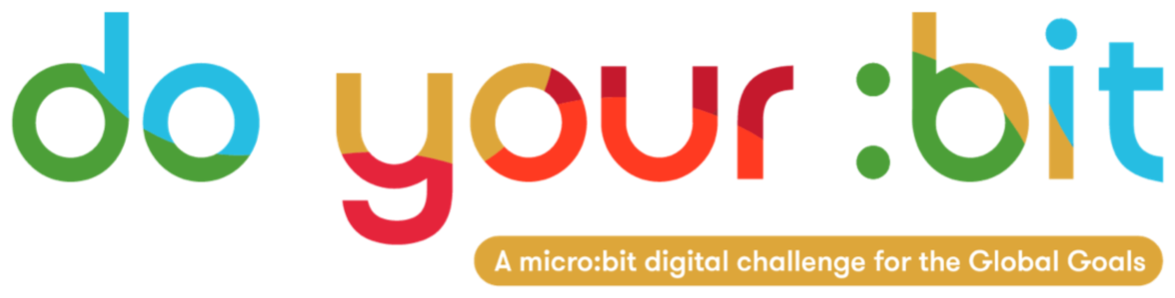 Zredukowane nierównościWprowadzenie do Celu 10 - Zredukowane nierównościUżyj tego przewodnika, aby wprowadzić dla swoich uczniów Globalny Cel 10: zredukowane nierówności.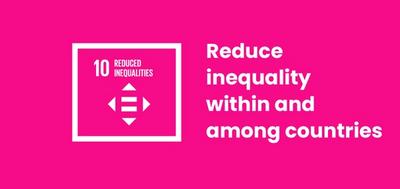 Czym jest Globalny Cel nr 10?Zrównoważony Rozwój, Cel 10: Zredukowane nierówności jest jednym z 17 Celów Zrównoważonego Rozwoju ustanowionych przez Organizację Narodów Zjednoczonych w 2015 roku. Dowiesz się więcej o Celach Zrównoważonego Rozwoju w naszym przewodniku wprowadzającym.Pełen tytuł Celu 10 brzmi: „Zmniejszenie nierówności wewnątrz krajów i między krajami”. Ma ona dziesięć celów związanych z nierównością we wszystkich formach - od dochodów i nierówności gospodarczych oraz braku reprezentacji w polityce po dyskryminację ze względu na płeć, niepełnosprawność, rasę i migrację.ONZ opisuje Globalny Cel 10 w następujący sposób:Zbyt duża część bogactwa i władzy świata znajduje się w rękach bardzo małej grupy ludzi. Prowadzi to często do dyskryminacji finansowej i społecznej. Aby narody mogły się rozwijać, równość i dobrobyt muszą być dostępne dla wszystkich — niezależnie od płci, rasy, przekonań religijnych czy statusu gospodarczego.AktywnościPoniżej znajdziesz kilka pomysłów, które pomogą Twoim uczniom osiągnąć Cel 10. Mogą być wykorzystywane jako samodzielne działania lub w sekwencji jako pełny plan lekcji.Przewodnik dla nauczyciela dotyczący Celu 10: Zredukowane nierówności
Przed przystąpieniem do tych lekcji powinieneś sprawdzić, czy którykolwiek z Twoich uczniów jest dotknięty tymi nierównościami. To są newralgiczne tematy i w celu ich otwartego i z sukcesem omówienia należy upewnić się, że klasa jest „bezpiecznym” środowiskiem dla wszystkich Twoich uczniów.

Te aktywności stanowią wprowadzenie do wielu rodzajów nierówności, które istnieją na świecie. Opisując te sytuacje, łatwo może się oprzeć na stereotypach. Staraj się aktywnie dekonstruować wszelkie stereotypy, ponieważ to „odwiedzie” uczniów od powrotu do nich. Przypomnij im, że istnieje wiele złożonych powodów, dla których istnieje nierówność i jakie jest jej znaczenie dla życia ludzi.

Kiedy uczysz tej lekcji, a zwłaszcza gdy omawiasz prawdziwe i fałszywe uczenie się, upewnij się, że wyjaśniasz, że te nierówności istnieją, ponieważ systemy dyskryminują biednych, mniejszości, osoby niepełnosprawne, kobiety, osoby starsze i inne grupy społeczne.

Upewnij się, że uczniowie nie przypisują nierówności do niższości lub stereotypów.

Upewnij się, że opisując lub omawiając te dyskryminujące systemy, jasno zaznaczasz, że istnieje wiele pozytywnych faktów i osiągnięć wśród ludzi, którzy należą do grup historycznie marginalizowanych.

Podążaj za polityką równości w swojej szkole i odwołuj się do niej.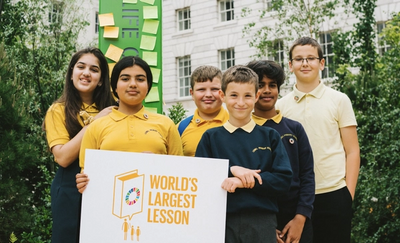 Aktywność 1: Wprowadzenie nierówności W ramach tej aktywności, uczniowie zostaną wprowadzono do pojęcia nierówności.Długość - 10 min
Rozmieścić wiele słodyczy / ciastek / naklejek / liczników nierównomiernie. Niektórzy uczniowie powinni mieć wiele, a niektórzy — nic. Zachowaj większość dla siebie.Zapytaj uczniów "Czy to jest uczciwe?" Zachęć uczniów do przedyskutowania tego jako klasa. Poproś uczniów o omówienie, jak czuj się z podziałem, który się dokonał.Wyjaśnij uczniom, że masz najwięcej ponieważ jesteś najstarszy. Czy to jest uczciwe? A co z tym, że dałeś najwyższym dzieciom więcej niż najniższym? Czy wszyscy chłopcy musieli oddać dziewczynkom?Skorzystaj z tego przykładu nierówności, aby wprowadzić ideę nierówności społecznych. Ta definicja może być przydatna: „sytuacja, w której ludzie nie są równi, ponieważ niektóre grupy mają więcej możliwości, władzy, pieniędzy itp. niż inne” (źródło: słownik MacMillana) Cel 10 podsumowano w następującym filmie:https://www.youtube.com/watch?v=6DlQq2xLw_0Aktywność 2: Wpływ nierówności W ramach tej aktywności uczniowie będą myśleć o nierównościach i ich wpływie na jednostki, ich rodziny, aż po cały świat.Długość - 30-40 minutWspólnie sporządźcie listę wszystkich form nierówności, o których mogą pomyśleć uczniowie. Następnie, w małych grupach, uczniowie powinni wybrać jedną formę nierówności, na której będą się koncentrować.Uczniowie powinni spisać wszystkie skutki tej nierówności, o których mogą pomyśleć, aby stworzyć łańcuch wpływów. Poprowadź uczniów do refleksji nad skutkami tej nierówności w następującej kolejności:Niech każdy pomyśli — jaki jest wpływ tej nierówności na jednostkę?Ich rodziny - jak to wpływa na ich rodzinę?Lokalna społeczność  — jaki to ma wpływ na ich lokalną społeczność?Cały kraj — jaki to będzie miało wpływ na cały kraj?Cały świat na koniec — jaki wpływ będzie miała ta nierówność na cały świat?Jako rozszerzenie mogli również pomyśleć o skutkach ekonomicznych, społecznych, politycznych i środowiskowych.
Po skończeniu znajdź sposób, w jaki uczniowie mogą podzielić się swoją pracą i zastanowić się nad tym, czego się nauczyli.